Добрый день! ГБУ ДО РО «Региональный центр выявления и поддержки одаренных детей «Ступени успеха» запускает работу профильных интенсивных образовательных смен для обучающихся 7-11 классов, проявивших особые успехи в учебе. В связи с этим открыты вакансии воспитателя и вожатого. Обязанности: Обеспечивать безопасность, охрану жизни и здоровья детей вверенной группы Поддерживать и сопровождать самостоятельную образовательную деятельность детей Участвовать в организации работы детских объединений дополнительновоспитывающей направленности: руководить деятельностью объединения, организовывать массовые события в рамках деятельности объединения. Требования: 
Высшее или средне-профессиональное образование в области педагогики и образования. 
Без предъявления требований к опыту работы. 
Условия работы: сменный график оформление по ТК РФ 
располагаемся в центре города 
дружный коллектив 
Резюме направлять на электронную почту: astroduck@mail.ru или по номеру 89185680173 (Анна)
Ждем молодых,инициативных и любящих детей специалистов в дружную команду!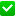 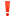 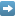 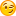 Начало работы: 1 июля 2019 года, ЗП 24 000 руб. график 3/3